KULP ANAOKULUREHBERLİK SERVİSİŞUBAT AYI BÜLTENİ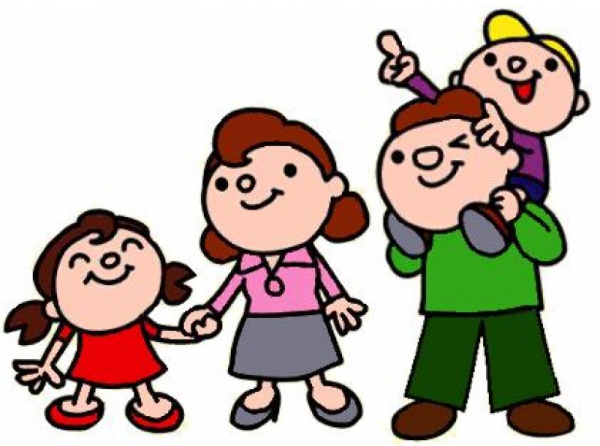 OKUL BAŞARISINDA AİLENİN ROLÜKulp AnaokuluRehberlik ServisiŞubat,2020ÇOCUK YAŞADIĞINI ÖĞRENIREğer bir çocuk sürekli eleştirilmişse,"Kınama ve ayıplamayı öğrenir."Eğer bir çocuk kin ortamında büyümüşse,"Kavga etmeyi öğrenir."Eğer bir çocuk alay edilip aşağılanmışsa,"Sıkılıp utanmayı öğrenir."Eğer bir çocuk sürekli utanç duygusuyla eğitilmişse,"Kendini suçlamayı öğrenir."Eğer bir çocuk hoşgörüyle yetiştirilmişse,"Sabırlı olmayı öğrenir."Eğer bir çocuk desteklenip yüreklendirilmişse,"Kendine güven duymayı öğrenir."Eğer bir çocuk övülmüş ve beğenilmişse,"Takdir etmeyi öğrenir."Eğer bir çocuk hakkına saygı gösterilerek büyütülmüşse,"Adil olmayı öğrenir."Eğer bir çocuk güven ortamı içinde yetişmişse,"İnançlı olmayı öğrenir"Eğer bir çocuk kabul ve onay görmüşse,"Kendini sevmeyi öğrenir"Eğer bir çocuk aile içinde dostluk ve arkadaşlık görmüşse,"Bu dünyada mutlu olmayı öğrenir"Dorothy Law Nolte, 1975Yaşadıkları sosyal çevre, çocukların gelişimlerinde önemli bir rol oynamaktadır. Aile ise, bu çevrenin en temel ve önemli parçasını oluşturmaktadır. Çocukların sağlıklı olarak gelişimlerini tamamlayabilmeleri ve okuldaki eğitim faaliyetlerini yürütebilmeleri için okul-aile işbirliği gereklidir. Okulda kazanılan becerilerin ev ortamında pekiştirilmesi, eğitimin sürekliliği ve yaygınlaştırılması açısından aile büyük önem taşımaktadır.OKUL BAŞARISI NEDİR?Öğrencinin bulunduğu okul, sınıf ve derse göre belirlenmiş sonuçlara ulaşmada göstermiş olduğu ilerlemedir. Ancak biz genel olarak başarıyı akademik başarı olarak değerlendiriyoruz. Başarı deyince bireyin bilgi ve beceri gibi bilişsel davranışlar kadar, ilgileri, kişilik özellikleri ve tutumlar gibi özellikleri de dikkate alınmalıdır.OKUL BAŞARISIZLIĞI NEDİR?Çocuğun, bir eğitim öğretim döneminden daha uzun süre ile gelişim düzeyinin ve yeteneklerinin altında başarı göstermesi ve bu başarısızlığı bir türlü telafi edememesi durumudur.O Halde, Hangi Durumlar Okul Başarısızlığının Nedeni Olabilir?Okul başarısızlığının nedenlerini tespit ederken çocuğun biyolojik, nörolojik bir sorunu var mı? Derslerde zorlanıyorsa; dikkat eksikliği hiperaktivite bozukluğu, özel öğrenme güçlüğü olabileceği göz ardı edilmemelidir.Nörolojik bir sorun olmaksızın okul başarısı beklenen seviyede değilse, aşağıdaki hususlar neden olarak değerlendirilebilir;Çocuğun belli bir hedefinin olmaması,Ailenin eğitim hataları; anne baba tutumları arasındaki kararsızlık,Aşırı kısıtlılığa yol açan anne baba davranışları nedeniyle çocukta kendine güven duygusunun zedelenmesi, Anne babanın çocuğa yeterli zamanı ayırmaması,Çocuğun sorumluluk alma ve başladığı işi bitirme davranışının kazanılmış olmaması,Aile içi şiddet,Kardeşler arasında ayrım yapılması,Kardeşler arasından birinin diğerinden daha az sevildiğine şüphe duyulması, onun psikolojik ve akademik gelişiminde çatışmalar ve gerilemeler meydana getirebilmektedir. Bu yüzden okuldaki başarısı ve arkadaşlık ilişkileri de olumsuz yönde etkilenecektir. Anne-baba tarafından kardeşler arasında mukayese yapılması ne kadar yanlışsa, başarılı olan diğer tanıdık çocukları örnek göstererek kendi çocuğunun da öyle olmasını istemek o kadar hatalıdır. Bu yanlışlık maalesef birçok anne-baba tarafından yapıla gelmektedir. Televizyon, bilgisayar gibi etkinliklerin kullanımına sınırlama getirilmemesi,Sportif faaliyetlerin, resim yapma gibi etkinliklerin kısıtlanması gereksiz görülmesi,Anne baba arasında sağlıklı bir iletişimin olmaması, Çocuğun ihmali ve istismar edilmesi, Anne babanın kaygı düzeylerinin yüksek olması,Çocuk üzerinde aşırı beklentiler olması,Anne babanın okula karşı tutumu,Çocuk-aile ve aile-okul ilişkilerinin zayıflığı başlıca nedenler olarak düşünülebilir. BAŞARI VE BAŞARISIZLIKTA AİLENİN ROLÜAile, çocukların yaşamında çocuğun kişiliğinin şekil almaya başladığı, kimlik duygusunun, benlik algısının ve özgüven duygusunun kazanıldığı yerdir. Bütün bu faktörler düşünüldüğünde ailenin çocuğun başarısında ya da başarısızlığında doğrudan veya dolaylı bir şekilde etkisi olmaktadır. Ailelerin bu konu hakkında bilinçli olması çocuğun başarılı olmasına yardımcı olmak adına önem arz etmektedir. Bu doğrultuda hazırlanan bu bültende, ailenin etkisi maddeler halinde ele alınacaktır:* Anne babanın okula karşı olumsuz tutumu çocuğun başarısını negatif yönde etkiler. Anne babaların okulun gerekli ve yararlı bir ortam olduğuna inanmaları gerekmektedir.* Anne babaların aşırı korumacı ya da aşırı otoriter tutumları çocukların girişken ve özgüven sahibi olmasını engellemektedir. Bu durum da başarısızlığa yol açmaktadır.* Anne ve babalar çocuklarını bütün özellikleri ve yönleriyle kabul etmelidirler. Aksi bir durumda çocuk kendisini ailesine ait hissedemediği için okul başarısı olumsuz yönde etkilenecektir.* Huzursuz ve kaygı verici ev ortamı çocuğun sosyal hayatına ve okul derslerine odaklanmasına izin vermeyerek onun başarısız olmasına yol açmaktadır.* Anne babaların söyledikleri ve yaptıkları tutarlı olmadığı takdirde çocuğun davranışları da bu yönde değişmektedir. * Çocukların ekonomik kaygılardan dolayı aileleri tarafından işçi olarak çalıştırılmaları onların yeteri derecede dinlenmelerine ve derslerine odaklanmalarına engel olmaktadır.* Ailelerin çocuklarına sorumluluk bilincini aşılamak amacıyla fırsatlar sunmaması onların bir işi tamamlama ve ders çalışma alışkanlığı kazanmalarına engel olmaktadır. * Anne ve babalar çocuklarına yeterli ilgi ve sevgiyi göstermedikleri takdirde çocukların duygusal gelişimi olumsuz etkilenmektedir. Bu durum ise tırnak yeme, yalan söyleme ve dikkatsizlik gibi davranış bozukluklarına yol açmaktadır. * Ailelerin çocuklarının yetersiz yanlarına odaklanmaları onların kendilerini kötü hissetmelerine yol açar, güvenlerini kırarak kaygı oluşturur. Bu kaygı durumu ise başarısızlık üzerinde önemli bir etkiye sahiptir.EBEVEYNLER OLARAK YAPMAMIZ GEREKENLER NELERDİR?Çocuğun okulu ve öğretmenleri ile sıkı bir işbirliği kurun. Öğretmenin çocuğunuzu tanımasına yardımcı olun. Aile yaşantınızla ilgili bilgi vermek çok faydalı olur. Çocuğunuzu okulda ziyaret edin. Bunun için toplantı gününün gelmesini beklemeyin. Okuldaki sosyal ve sanatsal faaliyetler hakkında bilgi edinin ve çocuğunuzun bunlara katılmasını sağlayın. Çocuklarınızı başarılı hale getirmek için onlara sürekli olumsuzluklardan arınmış mesajlar iletmelisiniz. Bunu ortaya koyarken de gerçekçi olduğunuzu sürekli gösterin. ‘Senin aklın ermez, bu işi kesinlikle yapamazsın’, ‘Nerede sen de o akıl ve fikir’ gibi telkinler yerine, çocuğunuza ‘Çocuğum sen bunu başarabilirsin, sen bu işi yaparsın’ gibi mesajları ulaştırın. Başarılı kişilerin hayat hikayelerini onun anlayacağı bir dille anlatın. Verilen bir görevi tamamladığında aşırıya kaçmadan onu tebrik edin. Bir şeyler başarmış olmanın keyfini yaşatın ona. Çocuğunuzun okul başarılarını ödüllendirin. Başarısız olduğu durumlarda onun yanında olduğunuzu hissettirin. Çocuğunuzun derslerine destek olun. Ödevlerini yapıp yapmadığını kontrol edin. Ama onun yerine ödevini yapmayın. Okuma alışkanlığı kazanması için onun yanında kitap okuyun. Okulu basit bahanelerle aksatmasına izin vermeyin. Çocuğun okulu ile ilgili anlattıklarını dikkatle dinleyin. Söyledikleri hakkında ona sorular sorun, yorumlarda bulunun. Onu dinlemezseniz bir daha kolay kolay paylaşımda bulunmayacak, duygularını içine atmaya başlayacaktır. Okula gitmeden önce çocuğunuzun mutlaka kahvaltı etmesini sağlayın. Aç karnına okula gitmesi zihinsel faaliyetlerini yavaşlatacağı gibi, derse konsantre olmasını da engeller. Veli toplantılarına mutlaka katılın. Her çocuğun bir öğrenme süresi ve algılama kapasitesi vardır. Çocuğunuzu hiç kimseyle kıyaslamayın. Bu onun kendine güveninin yok olmasına neden olur. Soru sordukları ya da bir şey danıştıkları zaman, çok acil işlerimiz dahi olsa mutlaka açıklama yapınız. Evde yaşına uygun sorumluluklar vererek ona büyüdüğünü ve kendi başına bir şeyler yapabileceğini hissettirin.Çocuğunuzun sağlığıyla yakından ilgilenin. Gözlerindeki bir bozukluktan dolayı göremiyor, kulağındaki bir rahatsızlıktan dolayı duyamıyor olabilir. Sürekli olarak “Ders Çalış!” şeklinde uyarılarda bulunmayın. Ona ders çalışacağı bir mekan oluşturmaya çalışın. Herhangi bir konuyu öğrenmenin kendisine neler kazandıracağını anlatın. Ders dışında oyun ve eğlenceye de zaman ayırmasını sağlayın. Arkadaşlarının ve başkalarının yanında, aşağılayıcı, onurunu incitecek söz, davranış ve hareketlerden kaçının.Yap – yapma türünden telkin cümlelerini sık sık kullanmaktan kaçınmalıyız.Ben her şeyi senin içi yapıyorum cümlelerini sık sık kullanmamalıyız.Kişisel becerilerini geliştirebilmeleri yönünde onlara destek olmalıyız.Okul ve öğretmenleriyle ilgili olumsuz görüşlerinizi çocuğun yanında dile getirmeyin. Çocuğunuza öğretmeni ile ilgili güzel şeyler söyleyin. Öğretmeninin onu çok sevdiğini ve onun da öğretmeninden çok şeyler öğreneceğini telkin edin. Olumsuz yönlerini cezalandırmaktan çok olumlu yönlerini ödüllendirmeye giderseniz tüm davranışlarını olumluya çevirmeye yönelecektir. Çocuğun yanında kesinlikle tartışmaya girmeyin. Sorunlarınızı çocukların yanında konuşmayın. Çocuğunuzun temizliğine, kılık kıyafetine dikkat ediniz. Anne baba olarak tüm davranışlarınızla ona örnek olunuz. Çocuğunuzu iyi tanıyın, ondan yapamayacağı şeyler beklemeyiniz. Çocuğun, her isteğini yerine getirmemek veya isteklerini çok sınırlandırmamak gerekir. Anne baba olarak tutarsız davranışlar göstermeyin, aynı şekilde davranın. Çocuğunuzun okul ve öğretmenleri hakkında şikayetleri olursa, hemen öğretmenleriyle görüşünüz. Beğendiniz, takdir ettiğiniz taraflarını çocuğunuza söyleyin. Çocuklarınız arasında ayrım yapmayın, onları kıskandırmayın. Bilmediklerini çekinmeden öğretmenlerine sormaları gerektiğini anlatın. Okula devam durumu ile yakında ilgileniniz. Öğüt vermek yerine örnek davranışlar sergileyin. Aile ve evle ilgili konularda ve sorunlarda çocuğunuzun düşünce ve önerilerini alıp onunla konuşun.Soru sordukları ya da bir şey danıştıkları zaman, çok acil işlerimiz dahi olsa mutlaka açıklama yapmalıyız.Arkadaşlarının ve başkalarının yanında, aşağılayıcı, onurunu incitecek söz, davranış ve hareketlerden kaçınmalıyız.Yap – yapma türünden telkin cümlelerini sık sık kullanmaktan kaçınmalıyız.Ben her şeyi senin içi yapıyorum cümlelerini sık sık kullanmamalıyız.Kişisel becerilerini geliştirebilmeleri yönünde onlara destek olmalıyız.Çocuklarda oluşabilecek “depresyon, stres bozukluğu, tik bozuklukları, konuşma bozuklukları, davranış değişiklikleri, kaygı ve uyku bozuklukları” gibi psikiyatrik durumlara karşı anne-babaların hekim yardımı alması gerektiğini dikkate alın.Azarlama, aşağılama çocuğun kendine olan özgüvenini yaraladığı gibi anne ve babasına olan güvenini de olumsuz etkiler. Çocuğunuz için “istenmeyen” kişi olmak istemiyorsanız ona sevgiyle yaklaşın ve her zaman yanında olduğunuzu hissettirin.Çocuklarınızı gerçekten sevdiğimizi, onlara değer verdiğinizi sadece sözlü olarak değil, davranışlarımızla da göstermeniz gerektiğini unutmayın.Anne ve babadan sadece birinin desteği yarım bir aile desteğidir. Her ikisinin de aynı şekilde ilgi ve sevgi göstermesi gerektiğini unutmayın.***Eğer çocuklarımızı yaşadıkları sorunlarıyla baş başa bırakır ve ilgimizi sunamazsak, asla geri dönemeyeceğimiz hataların kapısını açmış oluruz.KAYNAKÇA:Hasan Dam, Öğrencinin Okul Başarısında Aile FaktörüYörükoğlu, Atalay, (1996), “Çocuk Ruh Sağlığı”, 20. Basım, Özgür YayıneviYavuzer, Haluk, (2011), “Anne Baba Tutumları”, 2. Basım, Timaş Yayınları